COLLEGE ALBERT CAMUS	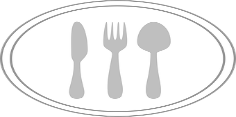 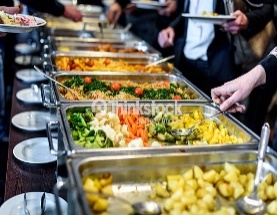 61800 TINCHEBRAYMENUS DU LUNDI 4 février 2019 AU VENDREDI 8 février 2019                      M. CHAMBON                                                                     Mme PELLERIN                                                                 M. DESSEAUX	                       Principal	                                                             Gestionnaire		Chef de cuisineMenus et préparation réalisés par l’équipe de cuisine du collège (sous réserve de modifications selon les approvisionnements) Toutes les viandes sont d’origine française	Lundi« chandeleur »MardiJeudi« repas chinois »VendrediENTREESCrêpes au fromageSalade chandeleurRoulade de thon cruditésRillettes cornichons Betterave mimosaCéréalière de volaille et emmentalChinoiserieCarotte à la chinoise Salade chinoiseSalade de museau vinaigrettePamplemousse roseŒuf mimosaPLATSJambon sauce madère Bœuf braiséBœuf bourguignonGigot d’agneauPoulet pékinoisNoix jambon au mielCœur de filet de merlu Façon andalouseQuenelle de brochetACCOMPAGNEMENTSBlé Haricots beurreSemouleFlageoletsNouilles chinoisesPoêlée de légumes asiatiqueRiz Flan de courgettesDESSERTSFromage ou yaourt             Nature sucréCrêpes au sucreCrêpes tatinSalade de fruits fraisFruits au choixFromage ou yaourt nature SucréPot de crème chocolatMini marbréAbricots siropFruits au choixFromage ou yaourt nature sucréLitchisGâteaux à la noix de cocoBeignet pommeFruits au choixFromage ou yaourt nature sucréFromage blanc et son coulisDessert du chefCompote de pommeFruits au choix